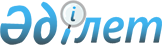 О внесении изменений в решение Кентауского городского маслихата от 29 декабря 2021 года № 110 "О бюджете села Карнак города Кентау на 2022-2024 годы"
					
			С истёкшим сроком
			
			
		
					Решение Кентауского городского маслихата Туркестанской области от 28 ноября 2022 года № 197. Прекращено действие в связи с истечением срока
      РЕШИЛ:
      1. Внести в решение Кентауского городского маслихата "О бюджете села Карнак города Кентау на 2022-2024 годы" от 29 декабря 2021 года № 110 (зарегистрировано в Реестре государственной регистрации нормативных правовых актов под № 162646) следующие изменения:
      пункт 1 изложить в новой редакции:
      "1. Утвердить бюджет села Карнак на 2022-2024 годы согласно приложениям 1, 2 и 3 соответственно, в том числе на 2022 год в следующих объемах:
      1) доходы – 119973 тысяч тенге, 
      налоговым поступлениям – 20060 тысяч тенге;
      неналоговым поступлениям – 0 тысяч тенге;
      поступления от продажи основного капитала – 0 тенге;
      поступлениям трансфертов – 99913 тысяч тенге;
      2) затраты – 123492 тысяч тенге;
      3) чистое бюджетное кредитование – 0 тенге:
      бюджетные кредиты – 0 тенге;
      погашение бюджетных кредитов – 0 тенге;
      4) сальдо по операциям с финансовыми активами – 0 тенге, 
      приобретение финансовых активов – 0 тенге;
      поступления от продажи финансовых активов государства– 0 тенге;
      5) дефицит (профицит) бюджета – -3519 тысяч тенге;
      6) финансирование дефицита (использование профицита) бюджета - 3519 тысяч тенге;
      поступление займов – 0 тенге;
      погашение займов – 0 тенге;
      используемые остатки бюджетных средств – 3519 тысяч тенге.".
      2. Приложения 1 указанного решения изложить в новой редакции согласно приложению к настоящему решению.
      3. Настоящее решение вводится в действие с 1 января 2022 года. Бюджет села Карнак на 2022 год
					© 2012. РГП на ПХВ «Институт законодательства и правовой информации Республики Казахстан» Министерства юстиции Республики Казахстан
				
      Секретарь Кентауского городского маслихата

Т.Балабиев
Приложение к решению
Кентауского городского маслихата
от 28 ноября 2022 года № 197Приложение 1 к решению
Кентауского городского маслихата
от 29 декабря 2021 года № 110
Категория
Класс
Подкласс
Подкласс
Наименование
Сумма, тысяч тенге
1
1
1
1
2
3
1. Доходы
119973
1
Налоговые поступления
20060
01
Подоходный налог
600
2
Индивидуальный подоходный налог
600 
04
Hалоги на собственность
19460
1
Hалоги на имущество
1512
3
Земельный налог
90
4
Hалог на транспортные средства
17858
2
Неналоговые поступления
100
06
Прочие неналоговые поступления
100
1
Прочие неналоговые поступления
100
4
Поступления трансфертов 
99913
02
Трансферты из вышестоящих органов государственного управления
99913
3
Трансферты из районного (города областного значения) бюджета
99913
Функциональная группа
Функциональная группа
Функциональная группа
Функциональная группа
Функциональная группа
Сумма, тысяч тенге
Функциональная подпрограмма
Функциональная подпрограмма
Функциональная подпрограмма
Функциональная подпрограмма
Сумма, тысяч тенге
Администратор бюджетных программ
Администратор бюджетных программ
Администратор бюджетных программ
Сумма, тысяч тенге
Программа
Программа
Сумма, тысяч тенге
1
1
1
1
2
3
2. ЗАТРАТЫ
123492
01
Государственные услуги общего характера
71426
1
Представительные, исполнительные и другие органы, выполняющие общие функции государственного управления
71426
124
Аппарат акима города районного значения, села, поселка, сельского округа
71426
001
Услуги по обеспечению деятельности акима города районного значения, села, поселка, сельского округа
71426
06
Социальная помощь и социальное обеспечение
21739
2
Социальная помощь
21739
124
Аппарат акима города районного значения, села, поселка, сельского округа
21739
003
Оказание социальной помощи нуждающимся гражданам на дому
21739
07
Жилищно-коммунальное хозяйство
13718
3
Благоустройство населенных пунктов
13718
124
Аппарат акима города районного значения, села, поселка, сельского округа
13718
008
Освещение улиц населенных пунктов
10108
009
Обеспечение санитарии населенных пунктов
1 109
010
Содержание мест захоронений и погребение безродных
1 530
011
Благоустройство и озеленение населенных пунктов
1 358
08
Культура, спорт, туризм и информационное пространство
336
1
Деятельность в области культуры
336
124
Аппарат акима района в городе, города районного значения, поселка, села, сельского округа
336
006
Поддержка культурно-досуговой работы на местном уровне
336
12
Транспорт и коммуникации
 1309
1
Автомобильный транспорт
1309
124
Аппарат акима города районного значения, села, поселка, сельского округа
1309
013
Обеспечение функционирования автомобильных дорог в городах районного значения, поселках, селах, сельских округах
1309
13
Прочие
14577
9
Прочие
14577
124
Аппарат акима города районного значения, села, поселка, сельского округа
14577
040
Реализация мероприятий для решения вопросов обустройства населенных пунктов в реализацию мер по содействию экономическому развитию регионов в рамках Программы развития регионов до 2025 года
6409
057
Реализация мероприятий по социальной и инженерной инфраструктуре в сельских населенных пунктах в рамках проекта "Ауыл-Ел бесігі"
8168
3. Чистое бюджетное кредитование
0
Бюджетные кредиты
0
Категория
Категория
Категория
Категория
Категория
Сумма, тысяч тенге
Класс
Класс
Класс
Класс
Сумма, тысяч тенге
Подкласс
Подкласс
Подкласс
Сумма, тысяч тенге
Специфика
Специфика
Сумма, тысяч тенге
Погашение бюджетных кредитов
0
5
Погашение бюджетных кредитов
0
01
Погашение бюджетных кредитов
0
1
Погашение бюджетных кредитов, выданных из государственного бюджета
0
4. Сальдо по операциям с финансовыми активами
0
Категория
Категория
Категория
Категория
Категория
Сумма, тысяч тенге
Класс
Класс
Класс
Класс
Сумма, тысяч тенге
Подкласс
Подкласс
Подкласс
Сумма, тысяч тенге
Специфика
Специфика
Сумма, тысяч тенге
Приобретение финансовых активов
0
Поступления от продажи финансовых активов государства
0
5. Дефицит (профицит) бюджета
- 3519
6. Финансирование дефицита (использование профицита) бюджета
3 519
Поступления займов
0
Функциональная группа
Функциональная группа
Функциональная группа
Функциональная группа
Функциональная группа
Сумма, тысяч тенге
Функциональная подпрограмма
Функциональная подпрограмма
Функциональная подпрограмма
Функциональная подпрограмма
Сумма, тысяч тенге
Администратор бюджетных программ
Администратор бюджетных программ
Администратор бюджетных программ
Сумма, тысяч тенге
Программа
Программа
Сумма, тысяч тенге
Погашение займов
0
16
Погашение займов
0
1
Погашение займов
0
Категория
Категория
Категория
Категория
Категория
Сумма, тысяч тенге
Класс
Класс
Класс
Класс
Сумма, тысяч тенге
Подкласс
Подкласс
Подкласс
Сумма, тысяч тенге
Специфика
Специфика
Сумма, тысяч тенге
Используемые остатки бюджетных средств
3 519
8
Используемые остатки бюджетных средств
3 519
01
Остатки бюджетных средств
3 159
1
Свободные остатки бюджетных средств
3 159